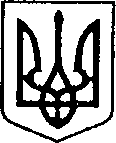 УКРАЇНАЧЕРНІГІВСЬКА ОБЛАСТЬН І Ж И Н С Ь К А    М І С Ь К А    Р А Д АВ И К О Н А В Ч И Й    К О М І Т Е ТР І Ш Е Н Н ЯВід  24.08. 2023р.			м. Ніжин				№ 368Про втрату статусу дитини, позбавленої батьківського піклування, та припинення опікиВідповідно до пункту б статті 34, статей 42, 51, 52, 53, 59, 73 Закону України «Про місцеве самоврядування в Україні», Регламенту виконавчого комітету Ніжинської міської ради VIII скликання, затвердженого рішенням Ніжинської міської ради Чернігівської області від 24 грудня 2020 року № 27-4/2020, розглянувши матеріали служби у справах дітей, виконавчий комітет міської ради вирішив:На підставі частини 1 статті 26, статті 30 Постанови Кабінету Міністрів України від 24.09.2008 р. №866 «Питання діяльності органів опіки та піклування, пов’язаної із захистом прав дитини» вважати: Малолітнього ….., …… р.н., таким, що втратив статус дитини, позбавленої батьківського піклування, у зв’язку з усиновленням. Малолітнього ….., ….. р.н., таким, що втратив статус дитини, позбавленої батьківського піклування, у зв’язку з усиновленням.На підставі пункту 1 статті 50 Постанови Кабінету  Міністрів України від 24.09.2008 р. №866 «Питання діяльності органів опіки та піклування, пов’язаної із захистом прав дитини» припинити:Опіку над малолітнім ….., ….. р.н., у зв’язку з передачею дитини батькам (усиновлювачам), та звільнити від обов’язків опікуна …...Опіку над малолітнім ….., ….. р.н., у зв’язку з передачею дитини батькам (усиновлювачам), та звільнити від обов’язків опікуна …...3. Начальнику служби у справах дітей Наталії Рацин забезпечити оприлюднення даного рішення на офіційному сайті міської ради протягом 5 робочих днів з дня його прийняття.4. Контроль за виконанням рішення покласти на заступника міського голови з питань діяльності виконавчих органів ради Ірину Грозенко.Міський голова                                                                 Олександр КОДОЛА